    КЫРГЫЗ РЕСПУБЛИКАСЫ                                                     КЫРГЫЗСКАЯ РЕСПУБЛИКА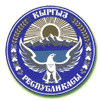     ЖАЛАЛ-АБАД ОБЛАСТЫ                                                         ЖАЛАЛ-АБАДСКАЯ ОБЛАСТЬ    ЧАТКАЛ РАЙОНУ                                                                       ЧАТКАЛЬСКИЙ РАЙОН    ЧАТКАЛ АЙЫЛДЫК КЕҢЕШИ                                              ЧАТКАЛЬСКИЙ АЙЫЛНЫЙ КЕНЕШЖаңы-Базар айылы,  Б. Досматов көчөсү		                                                   с.Жаңы-Базар ул.ДосматоваЧаткал айылдык Кеңешинин VII-чакырылышынын  кезектеги   XVIII- сессиясы токтом кылат:Токтом  №1.08.02.2023-жыл                                                                                                         Жаңы-Базар  айылы                                                                                                  “Чаткал айыл  Кеңешинин иш планын                                                                                                     бекитүү жөнүндө”       Кыргыз Республикасынын “Жергиликтүү өз алдынча башкаруу жөнүндө” Мыйзамынын жана Чаткал айылдык  Кеңешинин  Регламентине ылыйык Чаткал айылдык Кеңешинин 2023-жылга иш- планын карап, талкуулап чыгып Чаткал айылдык  Кеңешинин VII-чакырылышынын  кезектеги  XVIII- сессиясы Токтом кылат:Чаткал айылдык Кеңешинин 2023-жылга  27-пункттан турган  иш-план жана  15- пунктан турган уюштуруу-массалык иш чаралардан планы кошумча сунуш пикирлерди эске алуу менен бекитилсин.Иш-планды жана уюштуруу-массалык иш чаралар учурунда  зарылчылыкка жараша келип чыккан  каражатка байланыштуу маселелерине көмөктөшүү жагы Чаткал айыл өкмөтүнүн ФЭБнүн башчысына милдеттендирилсин.Бул токтом Кыргыз Республикасынын ченемдик укуктук актылары жөнүндөгү мыйзамына ылайык Чаткал райондук мамлекеттик администрациясынын расмий  WWW: Chatkal.kg маалымат сайтына жарыялансын жана  Жалал-Абад областык юстиция башкармалыгынан Кыргыз Республикасынын ченемдик укуктук актыларынын мамлекеттик реестрине киргизүү жагы жооптуу катчы Р.Султанбек уулуна милдеттендирилсин.Бул токтомдун аткарылышын көзөмөлдөө жагын өзумө калтырамын. Чаткал айылдык Кеңешинин төрагасы:                         М.Козубаев.  КЫРГЫЗ РЕСПУБЛИКАСЫ                                                        КЫРГЫЗСКАЯ РЕСПУБЛИКА  ЖАЛАЛ-АБАД ОБЛАСТЫ                                                            ЖАЛАЛ-АБАДСКАЯ ОБЛАСТЬ  ЧАТКАЛ РАЙОНУ                                                                           ЧАТКАЛЬСКИЙ РАЙОН  ЧАТКАЛ АЙЫЛДЫК КЕНЕШИ                                                  ЧАТКАЛЬСКИЙ АЙЫЛНЫЙ КЕНЕШЖаңы-Базар айылы,  Б. Досматов кочосү	                                            с.Жаңы-Базар ул.ДосматоваЧаткал айылдык Кеңешинин VII-чакырылышынын  кезектеги   XVIII- сессиясы токтом кылат:Токтом  №2.08.02.2023-жыл                                                                                                         Жаңы-Базар  айылы Чаткал айыл  Өкмөтүнүн 2022-жылга бекитилген “ Социалдык экономикалык өнугуу программасынын”  негизинде аткарылган иштер тууралуу Чаткал айыл Өкмөтүнүн отчетун угуу  жана 2023-жылга “Социалдык экономикалык өнүгүү программасын” бекитүү жөнүндө    Чаткал айыл Өкмөтүнүн  2022-жылга бекитилнен “Социалдык экономикалык өнүгүү программасынын” аткарылышы тууралуу отчетун жана 2023-жылга сунушталган “Социалдык экономикалык өнугүү  программасын” угуп талкуулап Чаткал айылдык  Кеңешинин VII-чакырылышынын  кезектеги  XVIII- сессиясы Токтом кылат: Чаткал айылдык Өкмөтүнүн башчысы Ө.Токтогуловдун   2022-жылга  бекитилген “Социалдык экономикалык өнүгүү программасы” боюнча аткарылган иштер, коюлган милдеттердин аткарылышы боюнча берген билдирүүсү эске алынсын.Чаткал айылдык Өкмөтүнүн башчысы Ө.Токтогуловдун   2022-жылга  бекитилген “Социалдык экономикалык өнүгүү программасы” боюнча аткарылган иштер, коюлган милдеттердин аткарылышы боюнча отчету айрым бир кемчилдиктерди эске алуу менен канааттандырарлык деп табылсын.  Чаткал айыл Өкмөтүнүн 2023-жылга сунушталган “Социалдык экономикалык өнугүү  программасы” жактырылсын.Чаткал айыл өкмөтүнүн 2023-жылга карата түзүлгөн “Социалдык экономикалык өнүгүү программасы” Чаткал айыл өкмөтүнүн бюджетинин эсебинен ишке ашыруу белгиленсин.Кабыл алынган 2023-жыл үчүн “Социалдык экономикалык өнүгүү программасына” ылайык иш алып баруу жагы Чаткал  айыл Өкмөтүнүн башчысы Ө. Токтогуловго жана жалпы аппарат кызматкерлерине  жүктөлсүн.Бул токтом Кыргыз Республикасынын ченемдик укуктук актылары жөнүндөгү мыйзамына ылайык Чаткал райондук мамлекеттик администрациясынын  расмий  WWW: Chatkal.kg маалымат сайтына жарыялансын жана Жалал-Абад областык юстиция башкармалыгына Кыргыз Республикасынын ченемдик укуктук актыларынын мамлекеттик реестрине киргизүү жагы жооптуу катчы Р.Султанбек уулуна милдеттендирилсин.Токтомдун аткарылышын көзөмөлдөө жагын Чаткал айылдык кенешинин туруктуу комиссияларына жүктөлсүн. Чаткал айылдык Кеңешинин төрагасы:                         М.Козубаев.КЫРГЫЗ РЕСПУБЛИКАСЫ                                                      КЫРГЫЗСКАЯ РЕСПУБЛИКА    ЖАЛАЛ-АБАД ОБЛАСТЫ                                                          ЖАЛАЛ-АБАДСКАЯ ОБЛАСТЬ    ЧАТКАЛ РАЙОНУ                                                                        ЧАТКАЛЬСКИЙ РАЙОН    ЧАТКАЛ АЙЫЛДЫК КЕҢЕШИ                                                                  ЧАТКАЛЬСКИЙ АЙЫЛНЫЙ КЕНЕШЖаңы-Базар айылы,  Б. Досматов көчөсү		                                                   с.Жаңы-Базар ул.ДосматоваЧаткал айылдык Кеңешинин VII-чакырылышынын  кезектеги   XVIII- сессиясы токтом кылат:Токтом  №308.02.2023-жыл                                                                                                         Жаңы-Базар  айылы Чаткал айыл  Өкмөтүнүн  2022-жылга бекитилген бюджетинин аткарылышы тууралуу отчетун угуу жана 2023-жылга бюджетин кароо жөнүндө      Чаткал айыл Өкмөтүнүн  2022-жылга жергиликтуу  бюджетинин  аткарылышы тууралуу отчетун угуп, 2023-жылга сунушталган  жергиликтүү бюджетинин долбоорун  карап талкуулап, Чаткал айылдык Кеңештинин  Бюджет,экономика, муниципиалдык менчик, инвестиция, ишкердик иш жана тышкы экономикалык байланыш  боюнча туруктуу комиссиясынын сунуштарын эске алуу менен  Чаткал айылдык  Кеңешинин VII-чакырылышынын  кезектеги  XVIII- сессиясы  ТОКТОМ КЫЛАТ: Чаткал айыл Өкмөтүнүн  2022-жылга карата бекитилген бюджетинин аткарылышы жалпысынан канааттандырарлык деп табылсын. Чаткал айыл Өкмөтүнүн  финансы экономика бөлүмүнүн башчысы Б.Алтынбек уулунун айыл өкмөтүнүн жергиликтүү бюджетинин 2023-жылга  киреше жана чыгаша бөлүктөрү боюнча маалыматы эске алынсын.Чаткал айыл Өкмөтүнүн жергиликтүү бюджетинин киреше бөлүгү 2023-жылга  35166,4мин.сомго, анын ичинен теңдөөчү грант 13067,0мин.сом, атайын каражат 5725,2мин.сом болуп бекитилсин.Чаткал айыл Өкмөтүнүн жергиликтүү бюджетинин чыгаша бөлүгү 2023-жылга 35166,4мин.сомго анын ичинен атайын каражат 5725,2мин.сом болуп бекитилсин. Республикалык бюджеттен берилген тендөөчү грант биринчи кезекте корголуучу статьялар чыгымдарына ( Эмгек акы, социалдык фондко чегерүү, бала бакчалардын тамак аш чыгымдарына) жана комуналдык кызмат көрсөтүүлөргө каралсын. Кыргыз Республикасынын  Бюджеттик Кодекси боюнча мыйзамына ылайык 350,0миң сом  айыл өкмөтүнүн жергиликтүү бюджеттинин 1%га  чейинки  көлөмдө айыл өкмөт башчысынын резервдик фонду болуп түзүлсүн.  Бекитилген бюджеттен тышкары кошумча түшкөн каражаттарды өз убагында карап бөлүштүрүү, бюджетке өзгөртүүлөрдү киргизип туруу жагы Чаткал айылдык Кеңешинин  бюджет, экономика, муниципиалдык менчик, инвестиция, ишкердик иш жана тышкы экономикалык байланыш боюнча туруктуу комиссиясына милдеттендирилсин. Бул токтом Кыргыз Республикасынын ченемдик укуктук актылары жөнүндөгү мыйзамына ылайык Чаткал райондук мамлекеттик администрациясынын расмий  WWW: Chatkal.kg маалымат сайтына жарыяланып, Жалал-Абад областык юстиция башкармалыгынан Кыргыз Республикасынын ченемдик укуктук актыларынын мамлекеттик реестрине киргизуу жагы жооптуу катчы Р.Султанбек уулуна милдеттендирилсин.Токтомдун аткарылышын көзөмөлдөө  жагы Чаткал айылык Кенешинин туруктуу      “Бюджет,экономика, муниципиалдык менчик, инвестиция, ишкердик иш жана тышкы экономикалык байланыш” боюнча туруктуу комиссиясынын төрагасы К.Карабаевге жүктөлсүн. Чаткал айылдык Кенешинин төрагасы:                         М.Козубаев.     КЫРГЫЗ РЕСПУБЛИКАСЫ                                                     КЫРГЫЗСКАЯ РЕСПУБЛИКА    ЖАЛАЛ-АБАД ОБЛАСТЫ                                                         ЖАЛАЛ-АБАДСКАЯ ОБЛАСТЬ    ЧАТКАЛ РАЙОНУ                                                                        ЧАТКАЛЬСКИЙ РАЙОН    ЧАТКАЛ АЙЫЛДЫК КЕНЕШИ                                               ЧАТКАЛЬСКИЙ АЙЫЛНЫЙ КЕНЕШЖаңы-Базар айылы,  Б. Досматов кочосү		                                                   с.Жаңы-Базар ул.ДосматоваЧаткал айылдык Кеңешинин VII-чакырылышынын  кезектеги   XVIII- сессиясы                                                                                 токтом кылат:Токтом  №5. 08.02.2023-жыл                                                                                                         Жаңы-Базар  айылы       Чаткал  жайыт комитетинин” 2022-жылга бекитилген бюджетинин аткарылы тууралуу отчетун угуу, 2023-жылга бюджетин кароо жөнүндө жана “Жайыттарды башкаруу жана пайдалануу боюнча  жамааттардын орто мөөнөттүү 2023-2027жылдарга карата планын бекитүү жөнүндө.         “Чаткал жайыт комитетинин”  2022-жылга бекитилнен бюджетинин аткарылышы тууралуу отчетун угуп, 2023-жылга сунушталган бюджетинин долбоорун жана Жайыттарды башкаруу жана пайдалануу боюнча жамааттардын орто мөөнөттүү  2023-2027жылдарга карата планын, Чаткал айылдык Кеңештинин депутаттарынын сунуштарын “Бюджет,экономика, муниципалдык менчик, инвестиция, ишкердик иш жана тышкы экономикалык байланыш” боюнча туруктуу комиссиясынын сунуштарын эске алуу менен карап, талкуулап  Чаткал айылдык  Кеңешинин VII-чакырылышынын  кезектеги  XVIII- сессиясы Токтом кылат:“Чаткал жайыт комитетинин”  2022-жылга  бекитилген бюджетинин аткарылышы тууралуу отчету айрым бир кемчилдиктерди эске алуу менен канааттандырарлык деп табылсын.“Чаткал жайыт комитетинин”  2023-жылга   бюджетин  бекитүүдө  . “Бюджет, экономика, муниципалдык менчик, инвестиция, ишкердик иш жана тышкы экономикалык байланыш” боюнча  туруктуу комиссиясынын  тактамасы эске алынсын. Бюджеттин киреше болүгү 3980000сомго, мындан жайыт акы 1290000сом, акылуу кызмат көрсөтүүдөн түшүүчү кирешеси 2690000сом болуп бекитилсин. Чыгаша бөлүгү 3 980000сомго, мындан эмгек акыга 508858сом, социалдык фондго чегерүүлөр 87778сом,  сапар чыгымы 20000сом, ар кандай чыгымдарга 20000сом, күйүүчү-майлоочу майларга 25000сом, жайыттардын инфраструктурасына 425700сом, жергиликтуу бюджетке төгүлүүчү жайыт  салыгы 202664сом  болуп бекитилсин.Чаткал жайыт комитетин “Жайыттарды башкаруу жана пайдалануу боюнча жамааттардын орто мөөнөттүү  2023-2027-жылдарга карата планы”  жактырылсын.Бекитилген планга карата иш алып баруу жагы “Чаткал жайыт комитетине” милдеттендирилсин. Бул токтом Кыргыз Республикасынын ченемдик укуктук актылары жөнүндөгү мыйзамына ылайык Чаткал райондук мамлекеттик администрациясынын  расмий  WWW: Chatkal.kg маалымат сайтына жарыялап, Жалал-Абад областык юстиция башкармалыгына Кыргыз Республикасынын ченемдик укуктук актыларынын мамлекеттик реестрине киргизүү жагы жооптуу катчы Р.Султанбек уулуна милдеттендирилсин.Токтомдун аткарылышын көзөмөлдөө Чаткал айылдык Кеңешинин “Бюджет, экономика, муниципалдык менчик, инвестиция, ишкердик иш жана тышкы экономикалык байланыш” боюнча туруктуу комиссиясынын төрагасы К.Карабаевге  жүктөлсүн.Чаткал айылдык Кенешинин төрагасы:                         М.Козубаев.    КЫРГЫЗ РЕСПУБЛИКАСЫ                                                     КЫРГЫЗСКАЯ РЕСПУБЛИКА    ЖАЛАЛ-АБАД ОБЛАСТЫ                                                         ЖАЛАЛ-АБАДСКАЯ ОБЛАСТЬ    ЧАТКАЛ РАЙОНУ                                                                        ЧАТКАЛЬСКИЙ РАЙОН    ЧАТКАЛ АЙЫЛДЫК КЕНЕШИ                                               ЧАТКАЛЬСКИЙ АЙЫЛНЫЙ КЕНЕШЖаны-Базар айылы  Досматов  көчөсү					 с.Жаны-Базар ул.Досматова Чаткал айылдык Кеңешинин VII чакырылышынын  кезектеги XVIII - сессиясынынТоктому  №708.02.2023-жыл                                                                                                          Жаны-Базар айылы       “Ар кандай маселелерди кароо  жөнүндө”Чаткал айылдык Кеңешинин VII чакырылышынын  кезектеги XVIII – сессиясынын кароосуна  келип түшкөн  ар кандай арыз, кайрылуу, сунуш жана сессиянын жүрүшүндө депутаттардан  түшкөн сунуштарды айылдык Кенештин туруктуу комиссияларынын, айыл Өкмотунун кароосуна калтырылгандан тышкары ыкчам чечүүнү талап кылган 19 ар кандай маселе боюнча карап, талкуулап чыгып Чаткал айылдык кеңешинин VII-чакырылышынын кезектеги  XVIII-сессиясы                                            ТОКТОМ КЫЛАТ:Жергиликтүү өзүн өзү башкаруу” союзуна мүчөлүк акысы 2023-жылга киши башына 3сомдон төлөнсүн. “Инфоком” Мамлекеттик ишканасына “Информациялык системаларды коштоо” (Е-Кызмат) кызматы  үчүн, аталган ишканага келишимдин негизинде Чаткал айыл Өкмөтүнүн 15 кызматкери үчүн 1932сомдон эсептеп жалпысынан 29980сом жергиликтүү бюджеттин эсебинен төлөп берүү жагы ФЭБнө милдеттендирилсин. Каныш-Кыя айыл аймагынан келип  суу ташкындап, муз каптаган тилкелерди тазалоо жумуштарын жүргүзгөн эксковатордун  атайын кышкы күйүүчү майына кеткен чыгымын  каржы булагын таап төлөп берүү жагы ФЭБнө   милдеттендирилсин. Өзгөчө кырдаалдарды алдын алуу, болуп кеткен учурларда ыкчам чара көрүү үчүн   жергиликтүү бюджеттен 200 000сом каралсын жана аткаруу жагы ФЭБнө милдеттендирилсин.  Чаткал айыл аймагынын тургундарын арзан көмүр менен камсыз кылуу, базарда бааны турукташтыруу  максатында сатылган көмүрдүн баасындагы айырмачылыкты төлөөгө  каржы булагын таап төлөп берүү жагын ФЭБнө милдеттендирилсин.Чаткал айыл аймагында жайгашкан МЧББУда ар бир балага күнүмдүк тамак ашынын  өлчөмү  56сомдон бекитилсин жана акаруу жагы ФЭБнө, МЧББУнын жетекчилерине милдеттендирилсинЖаны–Базар айылынын тургундарынан түзүлгөн “Шайыр апалар” тобуна ар кандай чыгымдардын эсебинен 10кишиге бир жолку формасын сатып берүү жагы ФЭБнө милдеттендирилсин.Жеке ишкер Көчөрбаева Байысканга Индия мамлекетинде өтүүчү ишкерлер форумуна баруу үчүн виза ачуусуна ар кандай чыгымдардын эсебинен 10 000сом каражат бөлүнүп берилсин, аткаруу жагы ФЭБнө милдеттендирилсин. Чаткал айыл Өкмөтүндө бош кызмат орундарына зарылдыгына жараша адистер келишимдин негизинде ишке тартылсын жана эмгек акыларын  өз убагында  эсептеп төлөп берүү жагы  ФЭБнө милдеттендирилсин.Жергиликтүү бюджеттин 1% өлчөмүндөгү каражаты айыл өкмөтүнүн кызматкерлеринин билим денгээлин жогорулатууга жумшалсын жана  2023-жылга жергиликтүү бюджетин кароодо  эске алынсын.“Чаткал жайыт комитетинин”  сунушу эске алынсын. Чаткал айыл аймагынын жайыттарын пайдалануу тартибине ылайык 2023-жылдан жайытка чыгуу астынан майда жандыктар (кой-эчкилер) милдеттүү түрдө жуутка түшүрүлүп  жайытка чыгарылсын. Жуут акысы бир башка 25сомдон, жуутка түшүрүлбөй жайытка чыгып кеткен малдарга бир башка 30сомдон айып акы белгиленсин андан тышкары жайытка чыккан бир короодо  малдын башы 1000баштан ашырбоо тартиби сакталсын. Белгиленген талаптарды аткарбагандарга айып акыдан тышкары кийинки жылдан жайыт бербөө жагы каралсын. Жогоруда белгиленген шарттарды аткарууга алуу жагы “Чаткал жайыт комитетине” милдеттендирилсин. Чаткал айыл Өкмөтүнүн ветеринардык адисинин сунушу эске алынсын. Айыл аймактын малдарын вакцинациялоого кошумча 100 000сом каражат жергиликтүү бюджеттен карап, чечип берүү жагы ФЭБнө милдеттендирилсин.ВУС адисинин  Чаткал айыл Өкмөтүнүн кенсесинде “Айгай” убагында керектелүүчү жабдууларды алуу сунушу эске алынсын, сунушта көрсөтүлгөн каражаттарды каржы булагын таап камсыздоо жагы ФЭБнө милдеттендирилсин.Т.Жаналиев орто мектебинин китеп каначысынын сунушу эске алынсын. Аталган орто мектептин орус класстары үчүн китеп сатып алууга жергиликтүү  бюджеттен 30 000сом каражат бөлүнүп берилсин, аткаруу жагы ФЭБнө милдеттендирилсин.Чаткал райондук билим берүү бөлүмүнүн жетекчиси Т.Тынышовдун сунушу эске алынсын. Чаткал айыл аймагында эмгектенген  мугалимдердин кесиптик майрамына 2023-жыл үчүн 60000сом каражатын, каржы булактарын таап бөлүп берүү жагы ФЭБнө милдеттендирилсин. Чаткал айыл Өкмөтүнүн  райондук  денгээлде  өтүүчү “Авган согушунун аяктагандыгынын 34  жылдыгына”  арналган иш чарага каражат бөлүү сунушу эске алынсын. Каржы булагын таап,  камсыздоо жагы  ФЭБнө милдеттендирилсин. Бул токтом Кыргыз Республикасынын ченемдик укуктук актылары жөнүндөгү мыйзамына ылайык Чаткал райондук мамлекеттик администрациясынын расмий  WWW: Chatkal.kg маалымат сайтына жарыялап, Жалал-Абад областык юстиция башкармалыгына Кыргыз Республикасынын ченемдик укуктук актыларынын мамлекеттик реестрине киргизүү жагы жооптуу катчы Р.Султанбек уулуна милдеттендирилсин.Бул токтомдун аткарылышын көзөмөлдөө Чаткал айыл Өкмөт башчысы Ө.Токтогуловго   жүктөлсүн.      Чаткал айылдык Кеңешинин  төрагасы:                                        М.Козубаев    КЫРГЫЗ РЕСПУБЛИКАСЫ                                                     КЫРГЫЗСКАЯ РЕСПУБЛИКА    ЖАЛАЛ-АБАД ОБЛАСТЫ                                                         ЖАЛАЛ-АБАДСКАЯ ОБЛАСТЬ    ЧАТКАЛ РАЙОНУ                                                                        ЧАТКАЛЬСКИЙ РАЙОН    ЧАТКАЛ АЙЫЛДЫК КЕҢЕШИ                                               ЧАТКАЛЬСКИЙ АЙЫЛНЫЙ КЕНЕШЖаны-Базар айылы  Досматов  көчөсү					 с.Жаны-Базар ул.Досматова Чаткал айылдык Кеңешинин VII чакырылышынын  кезектеги XVIII - сессиясынынТоктому  №808.02.2023-жыл                                                                                                          Жаны-Базар айылы       “Ар кандай маселелерди кароо  жөнүндө”    Чаткал айылдык Кеңешинин VII чакырылышынын  кезектеги XVIII – сессиясынын кароосуна  келип түшкөн    арыз, сунуштар көп болгондуктан, тиешелүүлүгүнө карата Кенештин туруктуу комиссияларынын кароосуна калтыруу  боюнча сунуш пикирлерди угуп талкуулап Чаткал айылдык Кеңешинин VII чакырылышынын  кезектеги XVIII – сессиясыТОКТОМ КЫЛАТ:Чаткал айылдык Кенештин “Бюджет, экономика, муниципалдык менчик, инвестиция, ишкердик иш жана тышкы экономикалык байланыш” боюнча , “Регламент, депутатык этика жана маданият боюнча, жаштар, спорт маданият жана социалдык (билим берүү, саламаттык сактоо) маселелери” боюнча, “Коомдук уюмдар жана жергиликтүү коомдоштуктар менен байланыш, айыл чарбасы жана архитектура, курулуш, транспорт жана экология” боюнча туруктуу комиссияларына, Чаткал айылдык Кеңешинин VII чакырылышынын  кезектеги XVIII – сессиясынын  протоколдук тапшырмасына ылайык ар кандай меселелер боюнча  тиешелүүлүгүнө карата туруктуу комиссиялардын  кароосуна калтырылган маселелерди  өздөрүнүн отурумдарын өткөзүп  чечим кабыл алышсын.Туруктуу комиссиялар тарабынан кабыл алынган чечимдер  Чаткал айыл Өкмөтү тарабынан   аткарууга алынсын. Бул токтом Кыргыз Республикасынын ченемдик укуктук актылары жөнүндөгү мыйзамына ылайык Чаткал райондук мамлекеттик администрациясынын расмий  WWW: Chatkal.kg маалымат сайтына жарыялап, Жалал-Абад областык юстиция башкармалыгына Кыргыз Республикасынын ченемдик укуктук актыларынын мамлекеттик реестрине киргизүү жагы жооптуу катчы Р.Султанбек уулуна милдеттендирилсин.Бул токтомдун аткарылышын көзөмөлдөө жагын өзүмө калтырам.    Чаткал айылдык Кеңешинин  төрагасы:                                        М.Козубаев